ФЕДЕРАЦИЯ СПОРТИВНОГО ТУРИЗМА РОССИИФедерация спортивного туризма Республики Карелия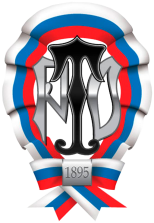 ОТЧЕТо прохождении водноготуристского спортивного маршрута1 категории сложностипо Карелия (место проведения)Республика Карелия (регион, край, область),совершенном группой ГБОУ ДО РК РЦДЮТ (проводящая организация)в период с 01.06.2018по 06.06.2018 годаМаршрутная книжка №Руководитель: Сивицкий Александр АндреевичАдрес: Петрозаводск, ул. Лососинская д. 9а кв. 8Телефон: E-mail: shiric1989@gmail.com.Маршрутно-квалификационная комиссия Федерация спортивного туризма Республики Карелия рассмотрела отчет и считает, что маршрут может быть зачтен руководителю и участникам 1 категорией сложности.Отчет использовать в библиотеке Федерация спортивного туризма Республики Карелия.Судья маршрутной квалификации– председатель МКК /Степанова Галина/Штамп МККПетрозаводск, 185002 г. Петрозаводск ул. Софьи Ковалевской д. 10 кв. 102018 год1. Справочные сведения о маршруте1.1 Проводящая организация– ул. Л. Толстого д. 4 Тел. 8 (8142) 56-21-18. E-mail: turizm10@yandex.ru1.2 Место проведения  Республика Карелия, Карелия (район), (регион).1.3 Общие справочные сведения о маршрутеВодный поход решили начать с небольшой речки Сяпся от моста автодороги. р. Сяпся очень живописная, непорожистая, хорошо проходимая только при высоком уровне воды.1.4 Схема маршрута1.5 Подробная нитка маршрутаг. Петрозаводск - р. Сяпся - оз. Вагатозеро - д. Киндасово - р. Шуя - м. Поляна - д. Виданы - г. Петрозаводск1.6 Определяющие препятствия маршрута1.7 Сведения об участниках1.8 Адрес хранения отчетаРеспублика Карелия, Петрозаводск, 185002 г. Петрозаводск ул. Софьи Ковалевской д. 10 кв. 101.9 МКК, рассмотревшее маршрутФедерация спортивного туризма Республики Карелия1.10 Сведения о постановке группы на учет в МЧС1.11 Сведения о страховании группы1.12 Сведения о медицинском допуске2. Организация маршрута2.1 Общая идея походаОсновной идеей похода являлось обучение школьников в категорийном водном походе: передвижение, самообслуживание, приготовление пищи, прохождение локальных препятствий, должности в походе. Изучение маршрута по реке Сяпся. 2.2 Цели и задачи пешего похода1) Изучение маршрута по р. Сяпся;
2) Обучение школьников в категорийном водном походе;
3) Повышение квалификации руководителей похода. 2.3 Варианты подъезда и отъездаПодъезд возможен  к началу маршрута со стороны Петрозаводска на рейсовом
автобусе, также - на заказном автобусе из Петрозаводска.
Отъезд до Петрозаводска возможен рейсовым автобусом, а
также на заказном автобусе.2.4 Аварийные выходы с маршрута и его запасные варианты      п. Киндасово. Хутор в месте впадения Святреки, п. Матросы, м. Поляна, п. Виданы.2.5 Изменения маршрута и их причиныНет.2.6 Особенности маршрута
Участок маршрута р. Сяпся – пос. Виданы интересен, насыщен
локальными препятствиями. На маршруте красивая местность, удобные
стоянки, которые по большей части, находятся рядом с оживленной
трассой или населенными пунктами. Возможны кражи продуктов и
снаряжения, особенно на пороге Большой Толли и ниже по течению
реки. Следует отметить, что Карелия – регион с быстроменяющимися
погодными условиями. На плесовых участках и озерах могут
развиваться довольно сильные ветра3. Техническое описание маршрута3.1 График перепада высоты3.2 Погода на маршруте3.3 График движенияИтого активными способами передвижения: 90 км3.4 Техническое описание прохождения группой маршрутаДень №11 июня в 9 часов утра собираемся в Республиканском центре детско-юношеского туризма для того, чтобы подготовить снаряжение и продукты, погрузиться и отправиться в долгожданный водный поход по рекам Сяпся - Шуя. В 11.00 все готово к отправлению: фотографируемся, садимся в заказной автобус и отправляемся на начало маршрута. Наш поход мы решили начать от моста автодороги, пересекающим р. Сяпся, находящийся в нескольких километрах от одноименной деревни. Примерно за полкилометра недоезжая моста есть явная отворотка налево. Проехав по ней 200 метров оказываемся на большой поляне на берегу реки - здесь можно удобно подготовить судна и снаряжение для отправления, есть место где может развернуться любой транспорт. Готовим судна, одновременно готовим обед (дрова привезли с собой из города специально для этого дела). Когда рафты готовы, обедаем, надеваем каски, спасжилеты, проходим инструктаж по технике безопасности на суше и на воде, берем в руки весла - и отправляемся в путь! Погода и река радую нас своим теплом и умиротворением. Спокойно движемся вперед, немного рыбачим, по очереди тренируемся управлять рафтом. Река Сяпся очень живописна, как на картинах из детства увиденных в детской художественной школе. Берега поражают своими пейзажами: яркие краски солнечного дня успокаивают, напоминая  о прекрасной силе красоты нашей необъятной Родины.  Через два часа пути начинаются несложные шиверы, которые легко проходятся по струе. После пересечения реки ЛЭП проходим S-образную шиверу, сразу после которой есть отличная стоянка на правом берегу. Здесь решаем остановиться на ночевку.День №2Утро второго дня нашего похода также радует отличной погодой - утром очень тепло и солнечно. Завтракаем, делаем зарядку, собираемся и отправляемся в путь! Сегодня наша главная задача закончить путь по реке Сяпся и дойти до озера Вагатозеро. Через пол часа пути вылавливаем весло, потерянное на последней шивере одним из участников. Повезло что оно ювелирно зацепилось за веточку на берегу. Сразу после этого наш путь преграждает разрушенный деревянный мост. Под ним не пройти, поэтому приходится делать обнос по левому берегу. На весь процесс у нас уходит примерно пол часа. Обедать еще рано, так что перекусываем конфетками и отправляемся дальше. После моста долго тянутся заболоченные берега, стоянок совсем нет. В 14.20 встаем на правом берегу на совсем маленьком пятачке встаем на обед, а заодно и на купание - погода просто прекрасна: жарко и иногда некоторые участники по мере движения  "случайно" выпадают из рафтов. Вышли с обеда в 16.40 и долго шли до озера Вагатозеро, иногда изредка выходя на травянистые берега чтобы размять ноги. Единственным порогом на данном промежутке является некатегорийный Сорбикоски, который представляет собой мелководную слаломную шиверу с множеством камней. Проходим по основной струе и никаких проблем. Стоянок нет до самого озера. Перед самым входом в Вагатозеро есть плохая стоянка на правом берегу. Не испытывая судьбу, принимаем решение постараться и пройти озеро до начала реки Шуя (Вагатозеро славится плохим передвижением по нему рафтов при сильном ветре). Перекусываем, 20 минут отдыхаем и отправляемся дальше. Вагатозеро встречает нас полным штилем и прекрасным закатом. Идем вдоль левого берега до отличной оборудованной стоянки на левом берегу перед входом в р. Шуя. и наконец-то останавливаемся на ночевку в 21.30.День №3На 3 день спокойная река Шуя встретила нас сильным встречным ветром - стараемся идти вдоль берегов, чтобы хоть как-то держать спортивным темп. Доходим до д. Киндасово, живописно расположившейся по обеим берегам. На всем пути до первых порогов каждый час делаем остановки, чтобы размяться и половить рыбу. Через два часа пути доходим до первого серьезного порога - Площадка. Ориентиром являются высокие военные вышки, через полчаса пути, начинается сам  порог. Он представляет собой довольно сильное при таком уровне воды локальное препятствие, которое спокойно прошли по струе.  Далее пару километров идем по спокойной воде и вот слева нас приветствует река Кутижма - ориентир для следующего одноименного порога. Порог Кутижменский легко читается с воды, проходится по струе, имеет высокие валы. Сразу после порога на правом берегу  в 13.45 останавливаемся на обед и переодеться в сухую одежду. Через полтора часа идем дальше и после трех часов гребли встаем на ночевку на стоянке на правом берегу - завтра дневка!День №4На 4 день похода у нас была запланирована дневка. Согласно план сегодня мы не продолжали свой путь по реке, а отдыхали: тренировались, организовали туристскую баню, готовили блины на костре, играли в подвижные игры.День №55 июня выдвинулись вниз по реке в 11.00. Погода была хорошая. После 30 минут плеса проходим длинный порог Кривой. Насладившись приятными 10-минутными брызгами, не останавливаясь продолжаем наш путь. Не успев оклематься от длинного порога за поворотом слышим шум нашего основного препятствия - порога Большой Толли. Принимаем решение остановиться на правом берегу реки для осмотра порога и обеда. Пообедав и  сфотографировавшись на пороге Большой Толли без проблем проходим его по наиболее безопасному левому сливу. Примерно через 300-400 метров проходим порог Малый Толли слева от основной "бочки", находящейся ближе к правому берегу реки. Дальше нас ждут примерно час плеса до нашей стоянки на ночевку. Наслаждаясь живописными высокими берегами, с песнями доходим до знаменитого среди Карельских туристов местечка - Поляны.  В 19.30 причаливаем к правому берегу перед началом порога Сайвожпорог и встаем на ночевку. День №6Последний день нашего водного похода. Нашей задачей сегодня является до обеда добраться до д. Виданы, на месте финиша пообедать, собрать снаряжение и отправиться домой. Выходим в путь в 11.00 и сходу проходим Сайвожпорог по струе. Дальше быстрое течение реки быстро нас несет нас вперед. Вокруг гуляют темные тучи, слегка пугающие нас. Через несколько километров быстрого хода начинается ряд Виданских шивер, которые приносят нас в заветную деревню. Остановившись на левом берегу, сразу за последним домом д. Виданы, обедаем, аккуратно собираем и сушим снаряжение и ждем заказной автобус. В 14.00 грузимся и с песнями под гитару едем домой - в столицу Карелии г. Петрозаводск. Вот и закончился наш долгожданный поход по р. Шуя. Спасибо всем участникам и погоде, которая не раз радовала нас на протяжении всего похода.3.5 Расчёт сложности пройденного маршрута3.6 Потенциально опасные участки (препятствия, явления) на маршрутепор. Площадка (I-II) Осмотр в правого берега. Проход по струе в конце прижим ближе к правому берегу.
пор. Кутижминский (I-II). проход по центру с прижимом к правому берегу в конце.
Пор. Кривой (II) . Проход по струе.
Пор. Большой Толли (II). Осмотр справа или слева. Проход слева.
Пор. Малый Толли (I).
Пор. Сайвожпорог (I-II). Проход по струе.4. Итоги, выводы и рекомендации по прохождению маршрута Водный маршрут по реке Шуя в Карелии является классическим и подойдет как для детского туризма, так для взрослых. Возможно прохождение водного похода 1-3 к.с. (в зависимости от уровня воды). Начало и окончание маршрута находятся недалеко от города Петрозаводска, что делает достаточно дешевым заброску и выброску. Начинать поход имеет смысл с р. Сяпся только при высоком уровне воды. 5. Присуждение опытаМаршрутно-квалификационная комиссия Федерация спортивного туризма Республики Карелия рассмотрела отчет и считает, что руководителю и участникам может быть зачтен следующий опыт:6. Приложения6.1 Список и вес личного снаряжения6.2 Список группового снаряжения6.3 Состав ремнабораобщий вес ремнабора: 4 кг.6.4 Состав аптечкиобщий вес аптечки: 3 кг.6.5 Смета расходовСтоимость всего похода составила:  рублей6.6 Дополнительные сведения о районе путешествияУчасток маршрута р. Сяпся – пос. Виданы интересен, насыщен
локальными препятствиями. На маршруте красивая местность, удобные
стоянки, которые по большей части, находятся рядом с оживленной
трассой или населенными пунктами. Возможны кражи продуктов и
снаряжения, особенно на пороге Большой Толли и ниже по течению
реки. Следует отметить, что Карелия – регион с быстроменяющимися
погодными условиями. На плесовых участках и озерах могут
развиваться довольно сильные ветра.6.7 Копия маршрутной книжки6.8 Копия записок с перевалов и вершинДисциплина маршрута (вид туризма)Категория сложности походаПротяженность активной части похода, кмПродолжительность,днейПродолжительность,днейСроки проведенияДисциплина маршрута (вид туризма)Категория сложности походаПротяженность активной части похода, кмобщаяактивная частьСроки проведенияВодный190661 июня — 6 июня 2018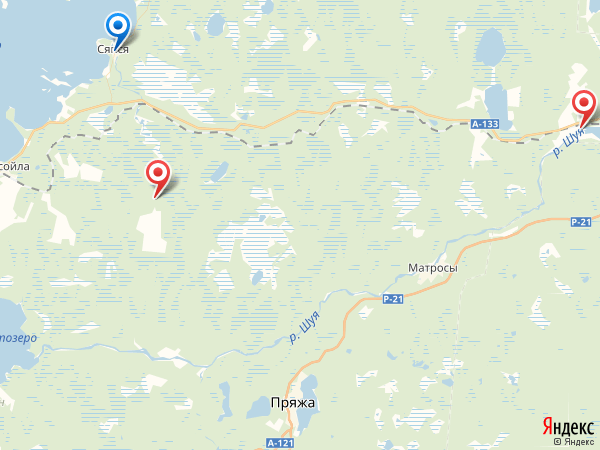 Вид препятствияКатегориятрудностиДлина препятствия,км.Характеристика препятствия (характер, высота, новизна, наименование и т.п.)Путь прохождения (для локальных препятствий)ПорогПрг-2600Это будет первый порог после того как вы увидите высокие металлические мачты на горизонте, которые на карте обозначены как деревня "Площадка". После того как вы их первый раз заметите, до порога будет как минимум полчаса гребли.Проход по струе в конце прижим ближе к правому берегуПорогПрг-1300Порог представляет из себя серию валов, в паводок до 1 метра высотой.Он легко читается с воды, в конце порога слабый прижим вправо, за счет резкого (90  градусов) поворота, за этим следует язык из самых высоких валов.ПорогПрг-21500Перед началом порога справа поляна, здесь возможен подъезд на машине. Просмотр порога не обязателен, да и не удобен в силу протяженности. Порог прост, легко читается с воды, не имеет сильных сливов.Проход по струе.ПорогПрг-330Состоит из двух сильных сливов и одного слабого, все сливы ступенчатого вида. Просмотр с правого или левого берега. Проход по левому сливу.ПорогПрг-1100Представляет из себя жесткую, мощную, сосредоточенную в одном месте струю.Проход по центру реки, левее от "бочки".ПорогПрг-1600Сойвож начинается резким сужением русла, а заканчивается почти таким же резким расширением с большим количеством валов и небольших бочек.Проход по струе.№Ф.И.О.Дата рожденияТуристский опытОпыт прохождения локальных препятствийОбязанности в группеМесто работы/учёбыДомашний адрес1Сивицкий Александр Андреевич04.11.1989РуководительГБОУ ДО РК РЦДЮТПетрозаводск, ул. Лососинская д. 9а кв. 8, 89214615616, shiric1989@gmail.com2Власов Сергей Topchik11.12.1996Участникvlasov.serega.1996@mail.ru3Жигалов Александр24.04.2005Участник1234sashasashok1234@gmail.com4Курицына Варвара05.05.2005Участникmaks.kuritzyn@yandex.ru5Лазько Екатерина02.11.2004Участникbatka.1968@mail.ru6Щипков Матвей22.07.2005Участникmashptz@mail.ruНаименование страховой компанииДата начала действия полисаНомер страхового полисаГайде24.05.2018003368Наименование лечебного заведенияДата оформленияНомер № ДняТемператураТемператураТемператураТемператураВетерВетерВетерВетерОсадки, облачностьОсадки, облачностьОсадки, облачностьОсадки, облачность№ Дняутроденьвечерночьутроденьвечерночьутроденьвечерночь1162018148 м/с Северный15 м/с Северный10 м/с Северный8 м/с СеверныйБез осадковБез осадковБез осадковБез осадков2202424182 м/с  Южный2 м/с  Южный2 м/с  Южный2 м/с  ЮжныйБез осадковБез осадковБез осадковБез осадков3162118146-9 м/с  Северо-западный6-9 м/с  Северо-западный6-9 м/с  Северо-западный6-9 м/с  Северо-западныйПеременная облачностьПеременная облачностьПеременная облачностьПеременная облачность41418161210 м/с Северный10 м/с Северный8 м/с Северный6 м/с СеверныйДождьДождьПеременная облачностьПеременная облачность57108710 м/с Северный10 м/с Северный10 м/с Северный6 м/с СеверныйДождьДождьеременная облачностьеременная облачность612151210 8 м/с Южный 10 м/с Южный 8 м/с Южный 6 м/с ЮжныйДождьДождь с градомПеременная облачностьПеременная облачностьДата№ ДняУчасток маршрутаПротя-женностьСпособ передвиженияи определяющие препятствияСр. скорость дв.Км/чХодовое время01.06.20181р. Сяпся (мост автодороги) - р. Сяпся (ЛЭП)15рафты02.06.20182р. Сяпся (ЛЭП) - пор. Сорбикоски - оз. Вагатозеро15рафты03.06.20183оз. Вагатозеро - р. Шуя -д. Киндасово - р. Шуя25рафты04.06.20184Дневка (р. Шуя)0нет05.06.20185р. Шуя - м. Поляна15рафты06.06.20186м. Поляна - д. Виданы15рафты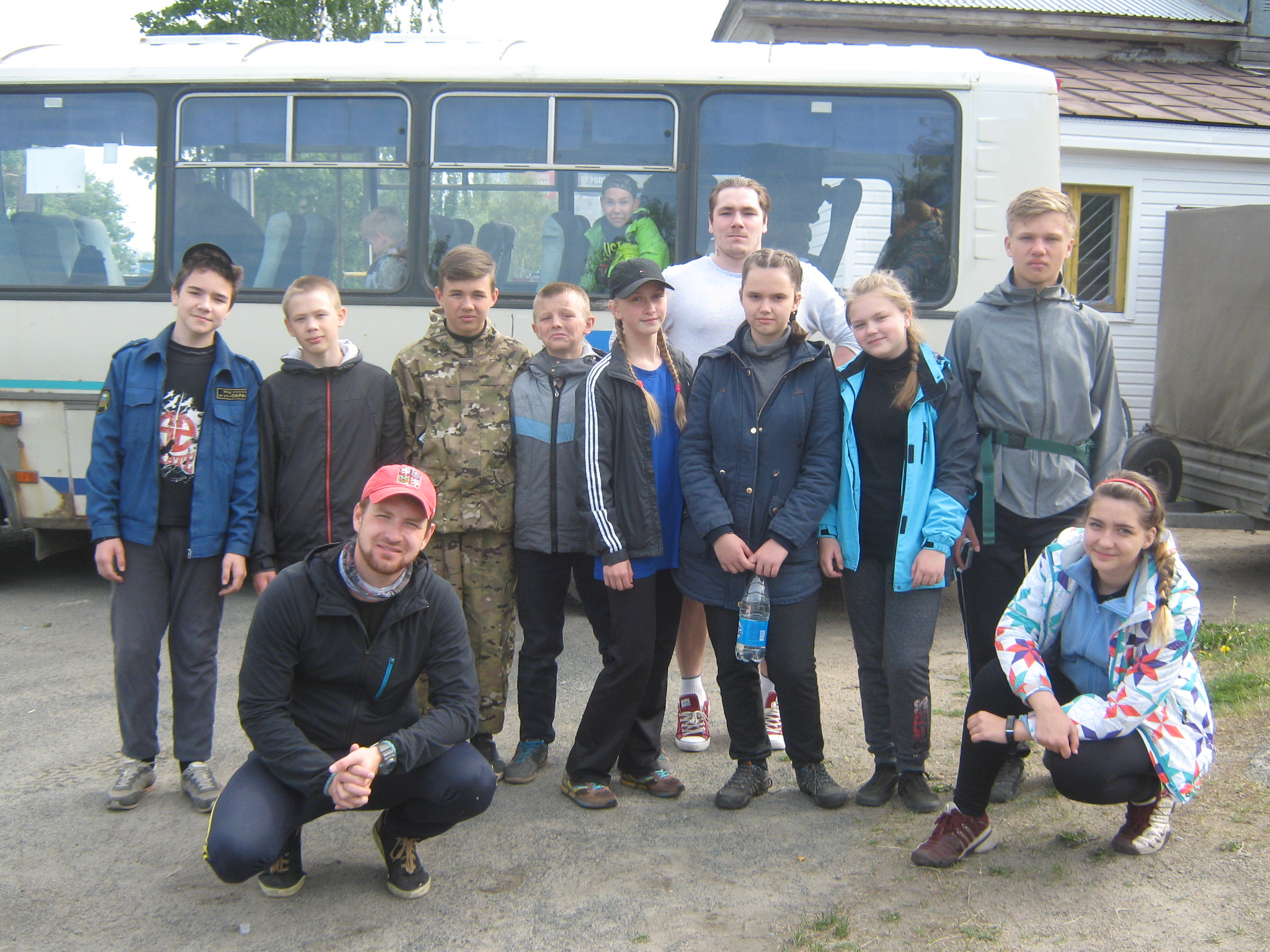 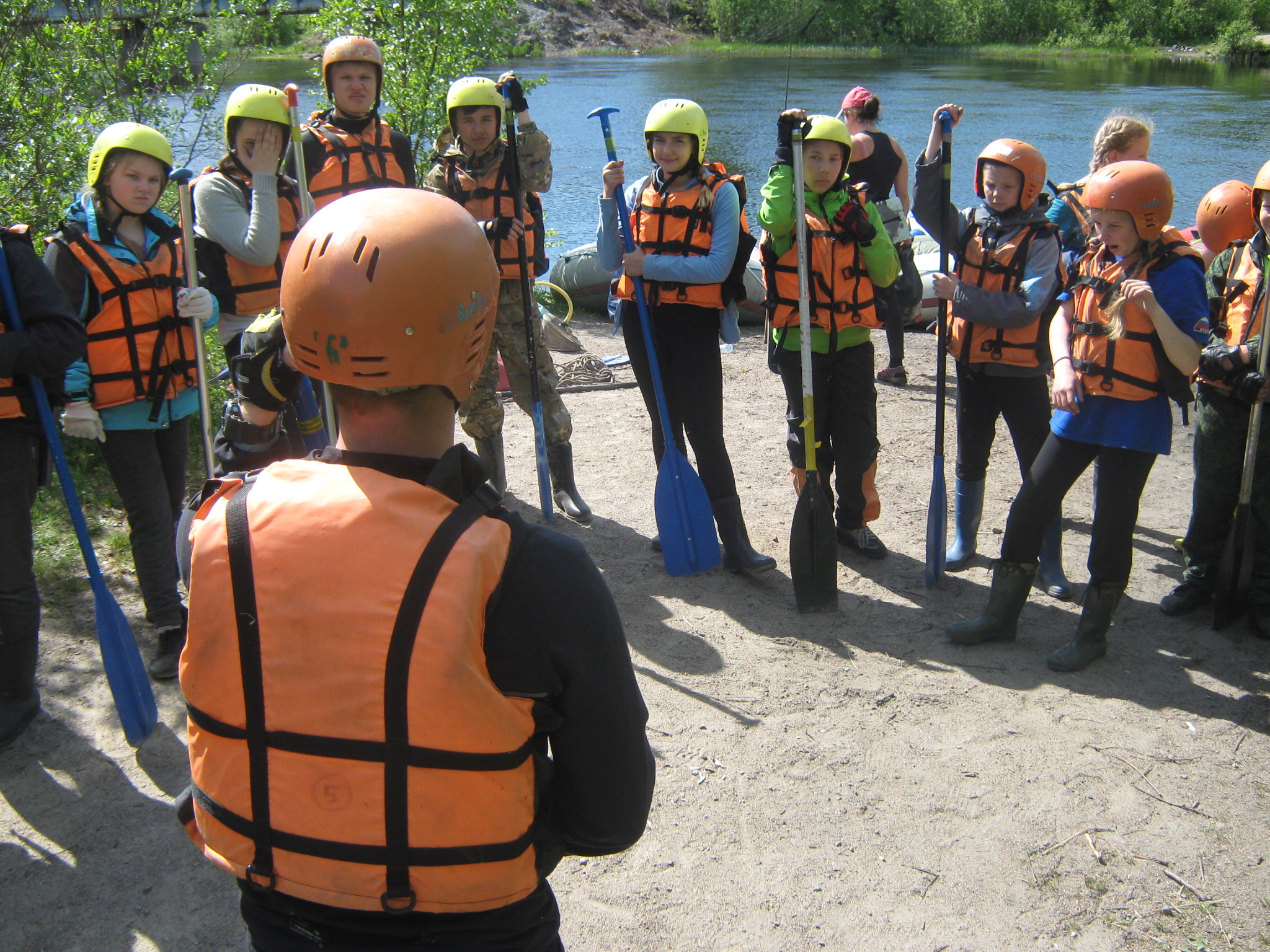 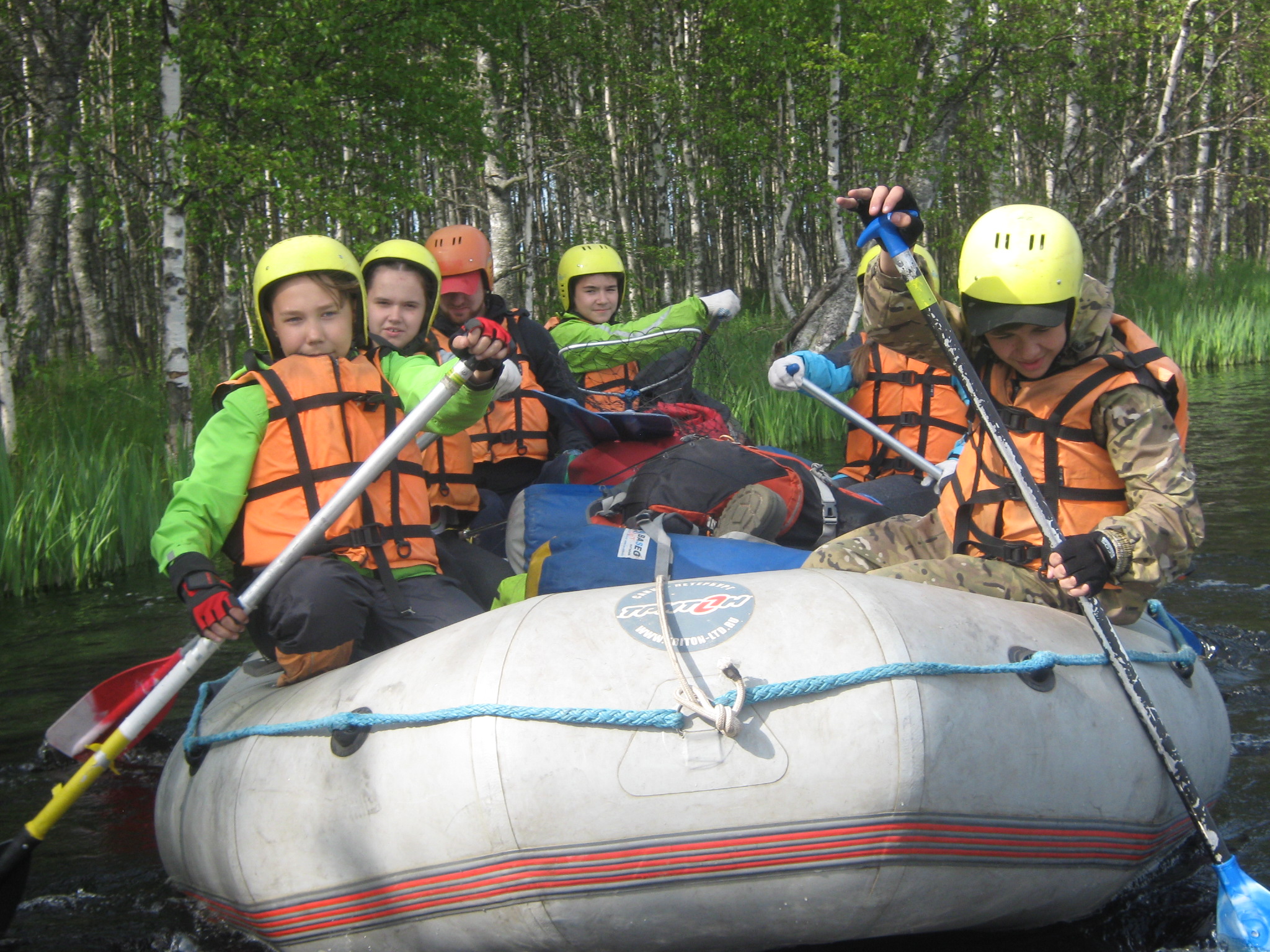 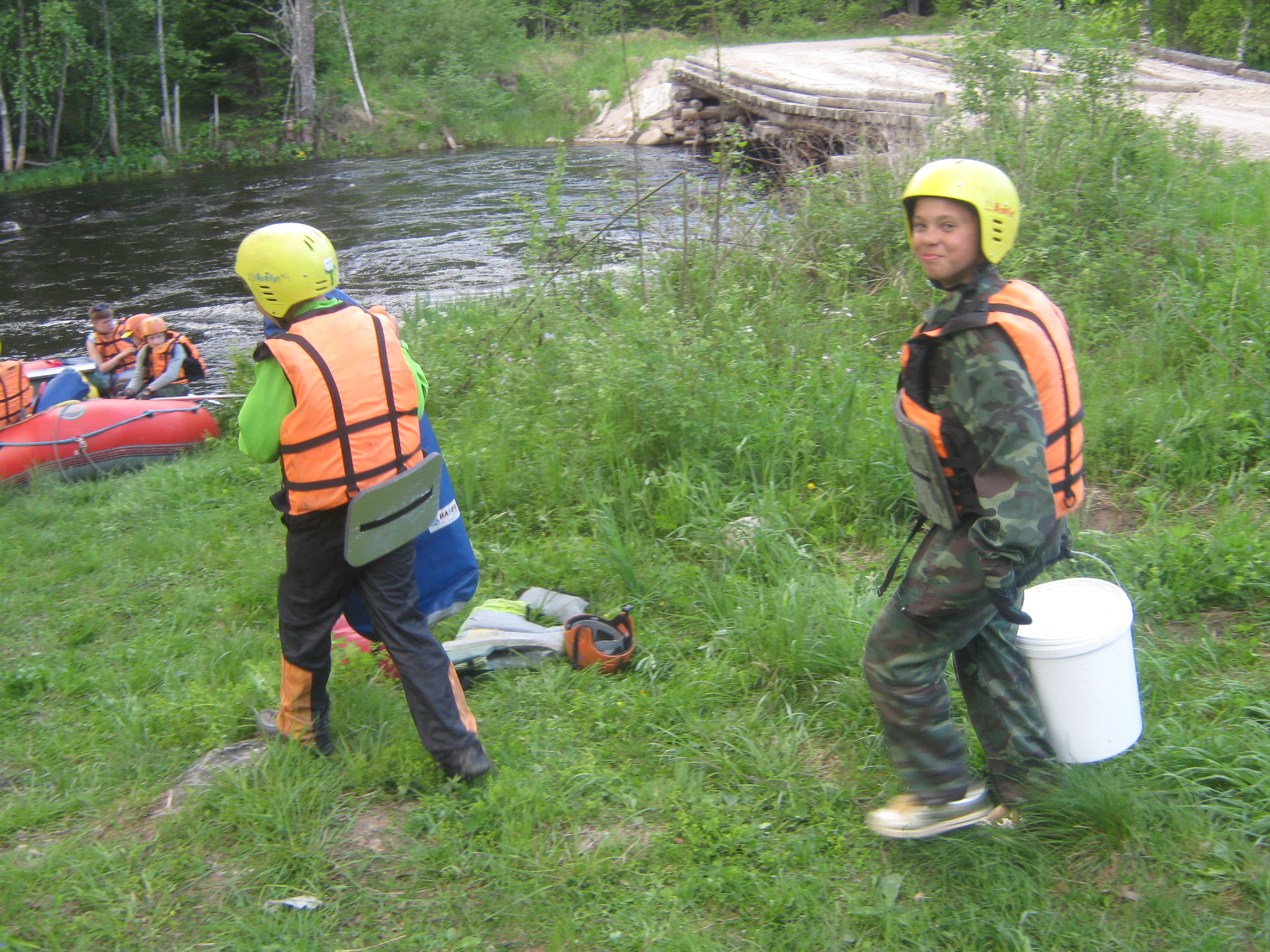 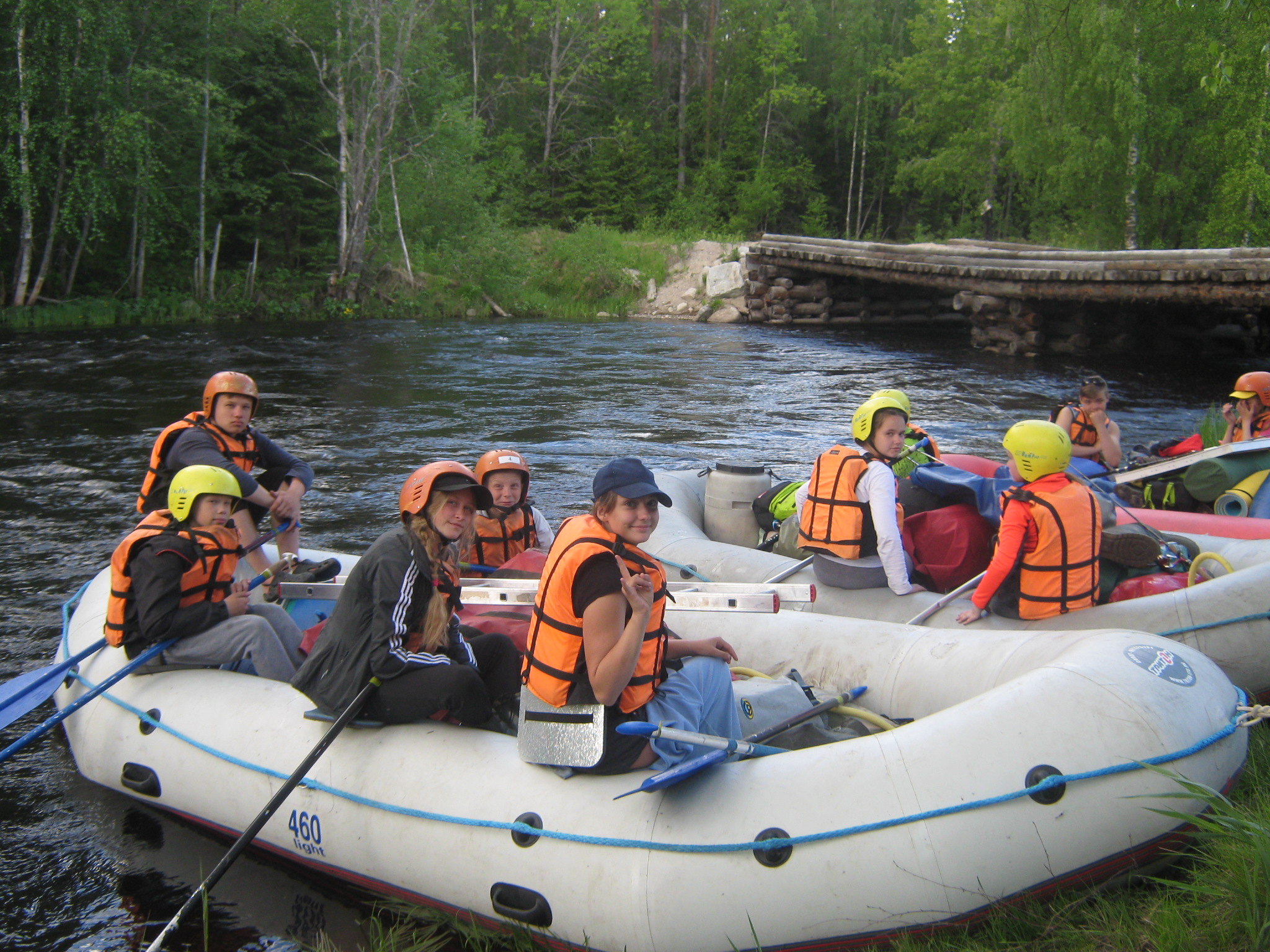 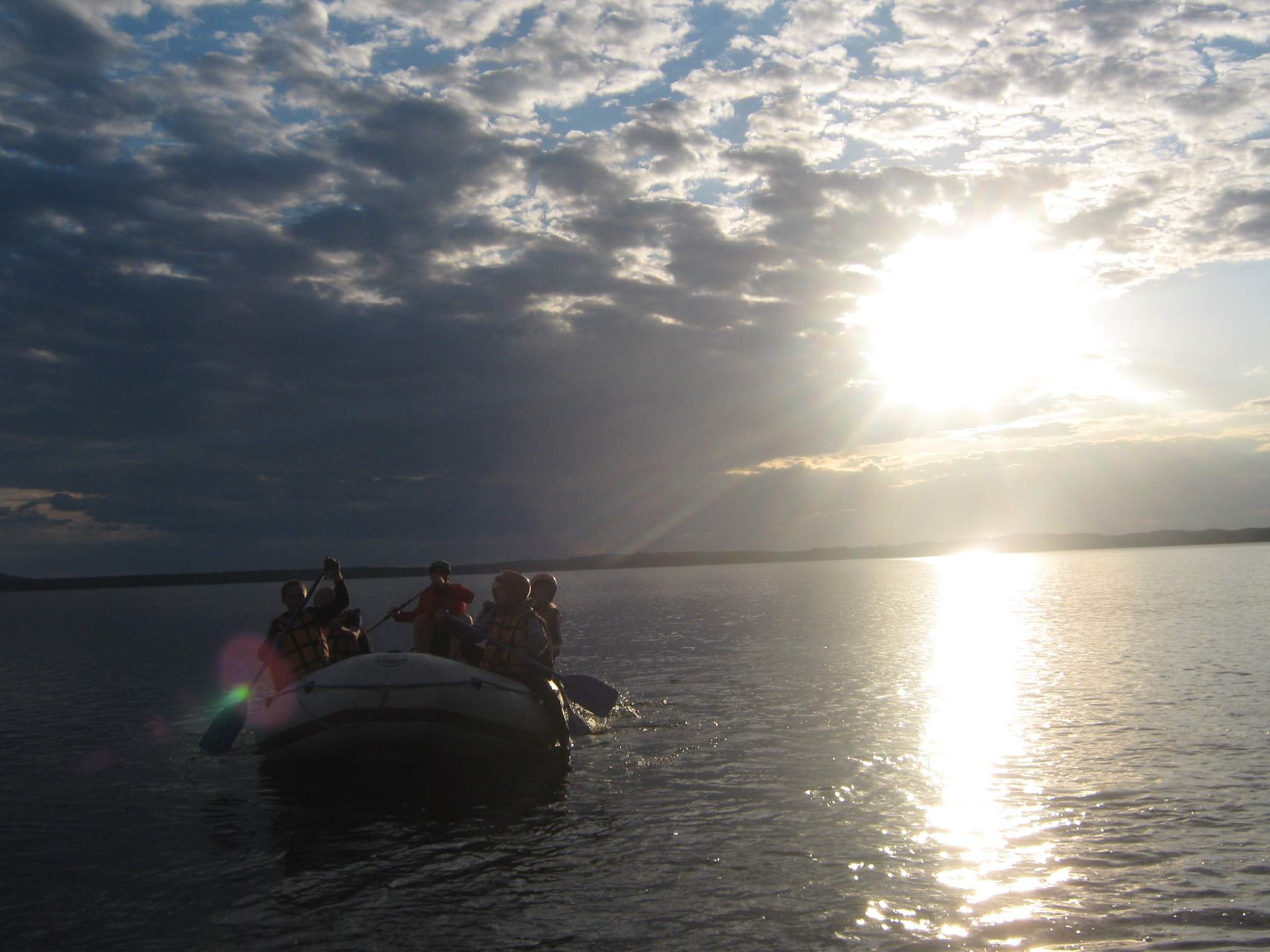 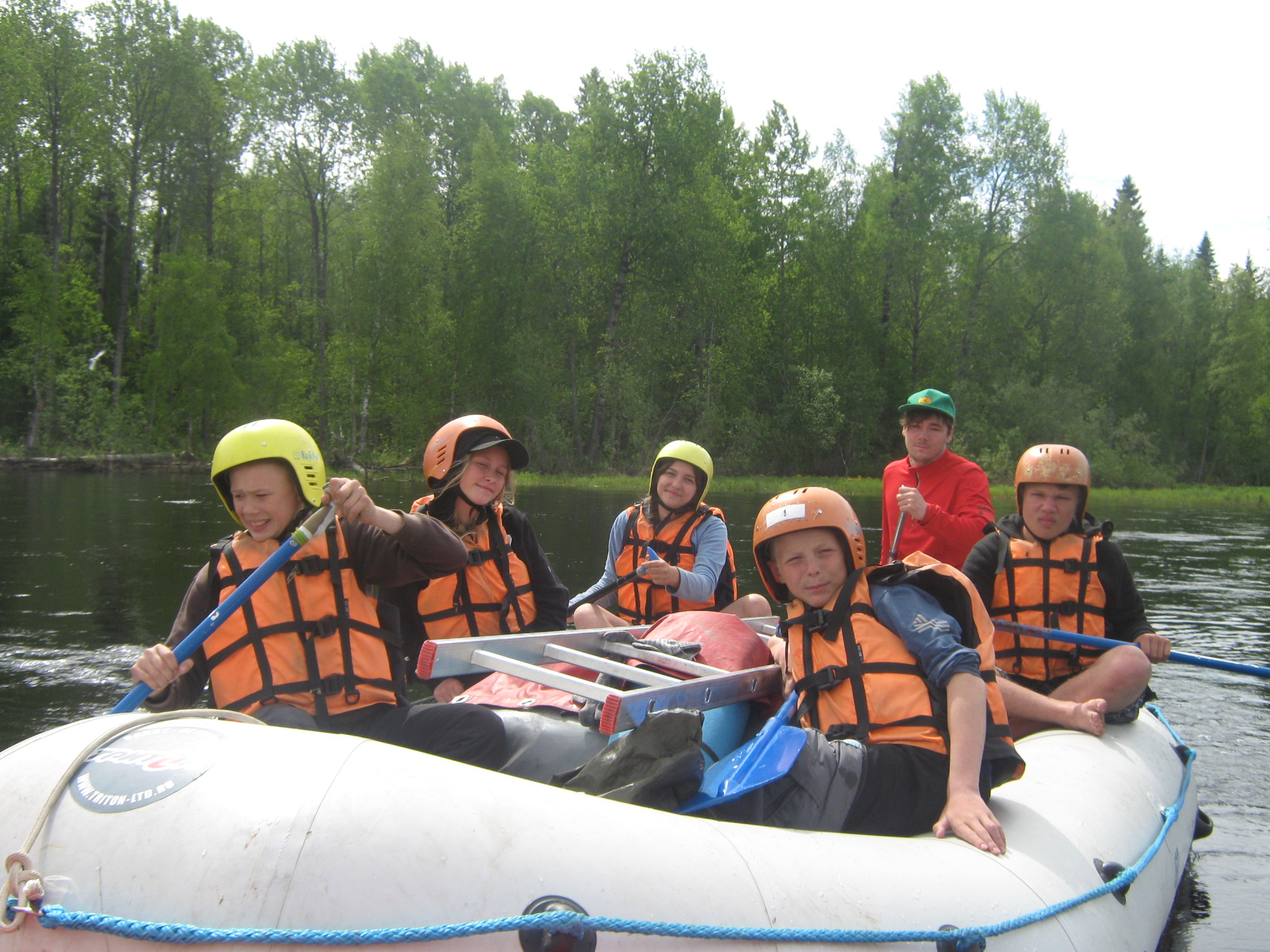 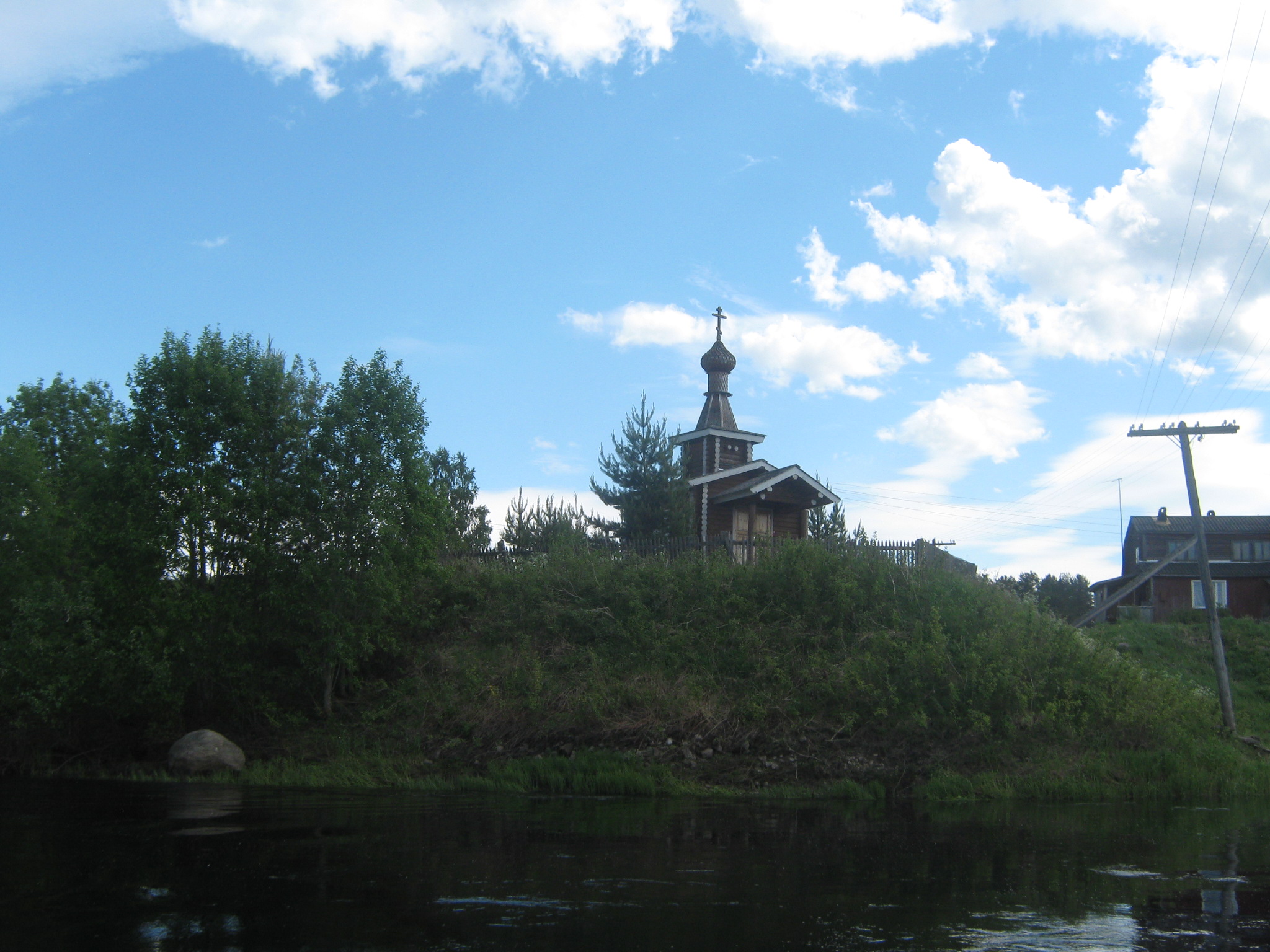 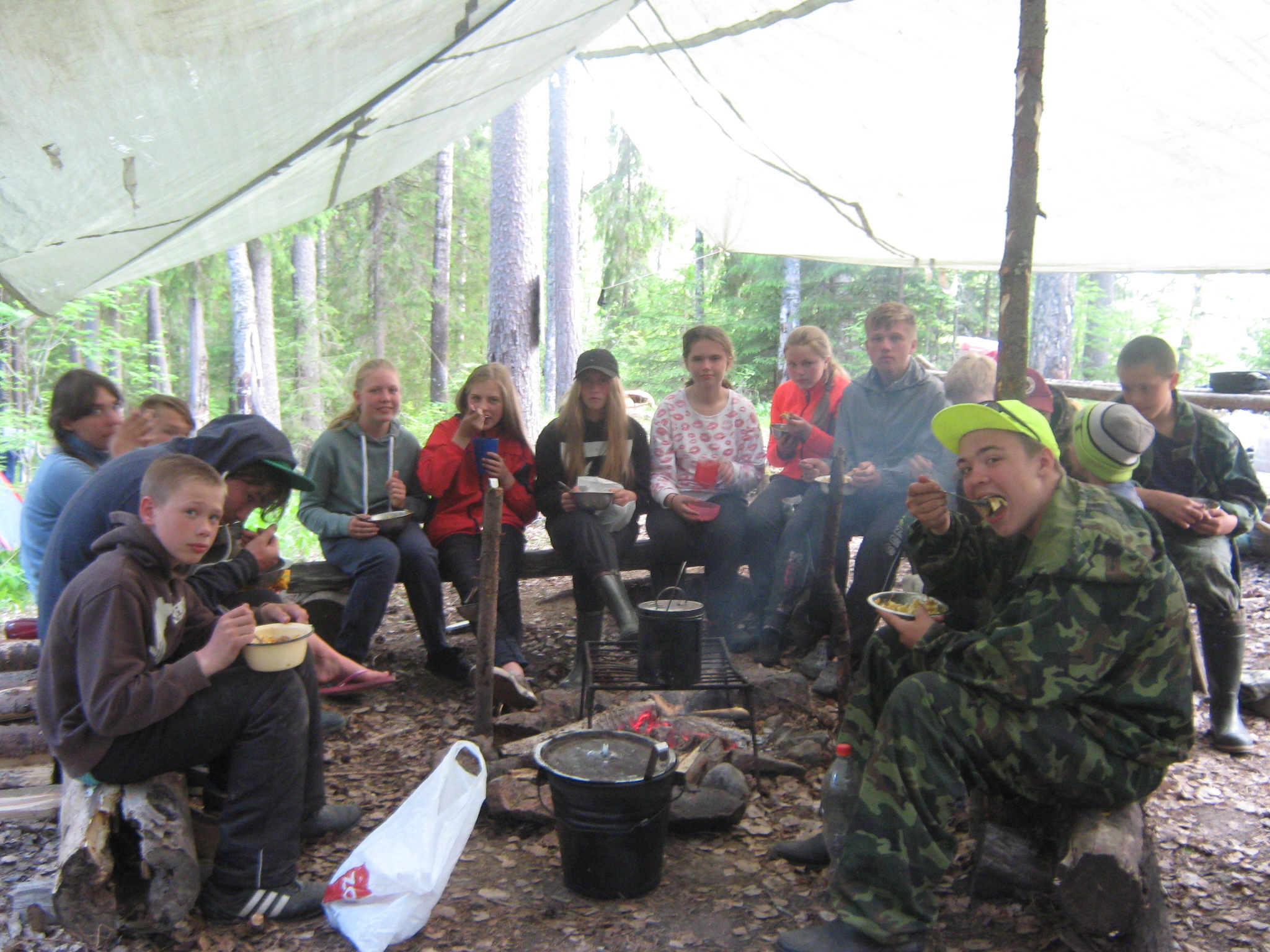 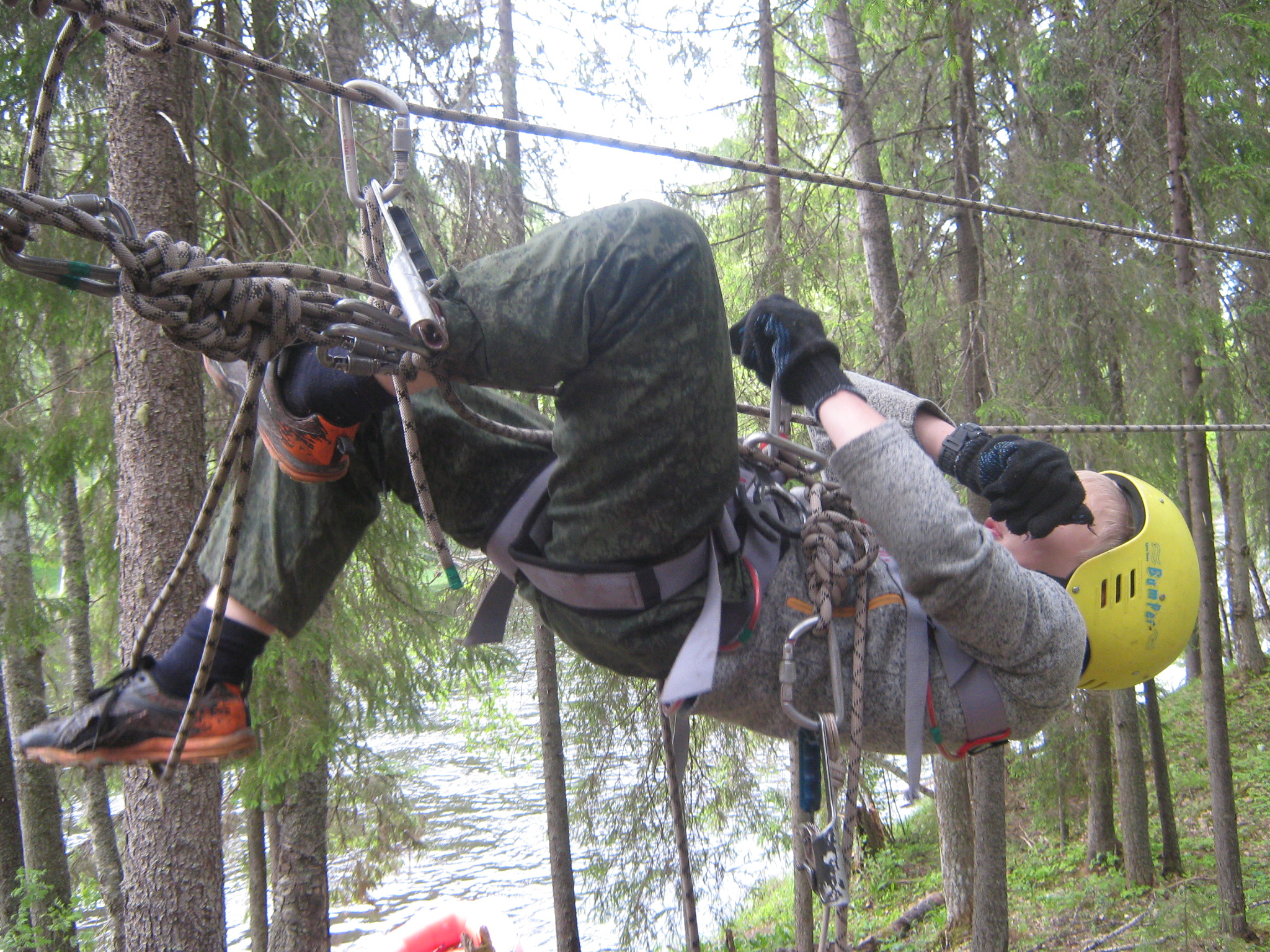 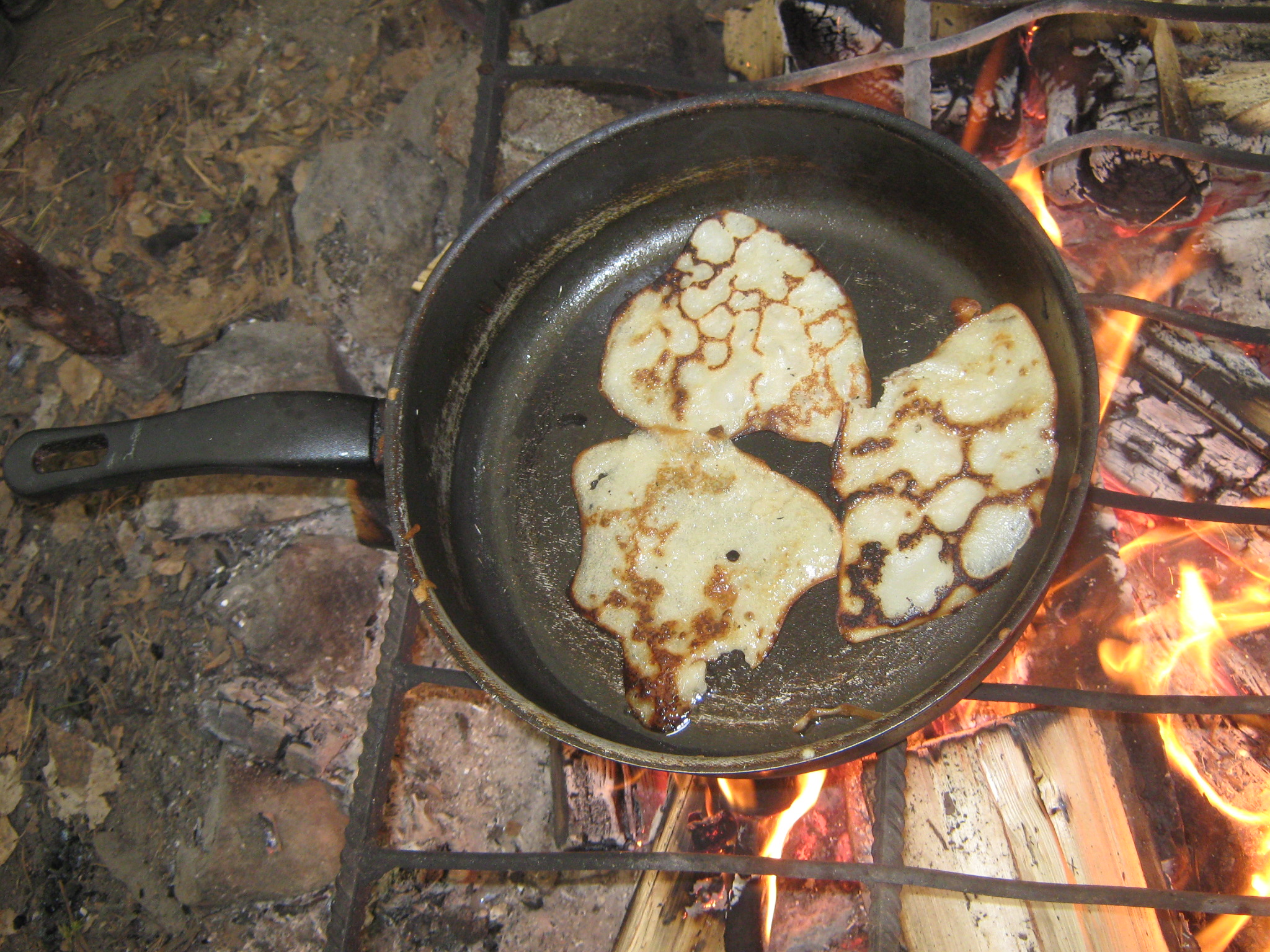 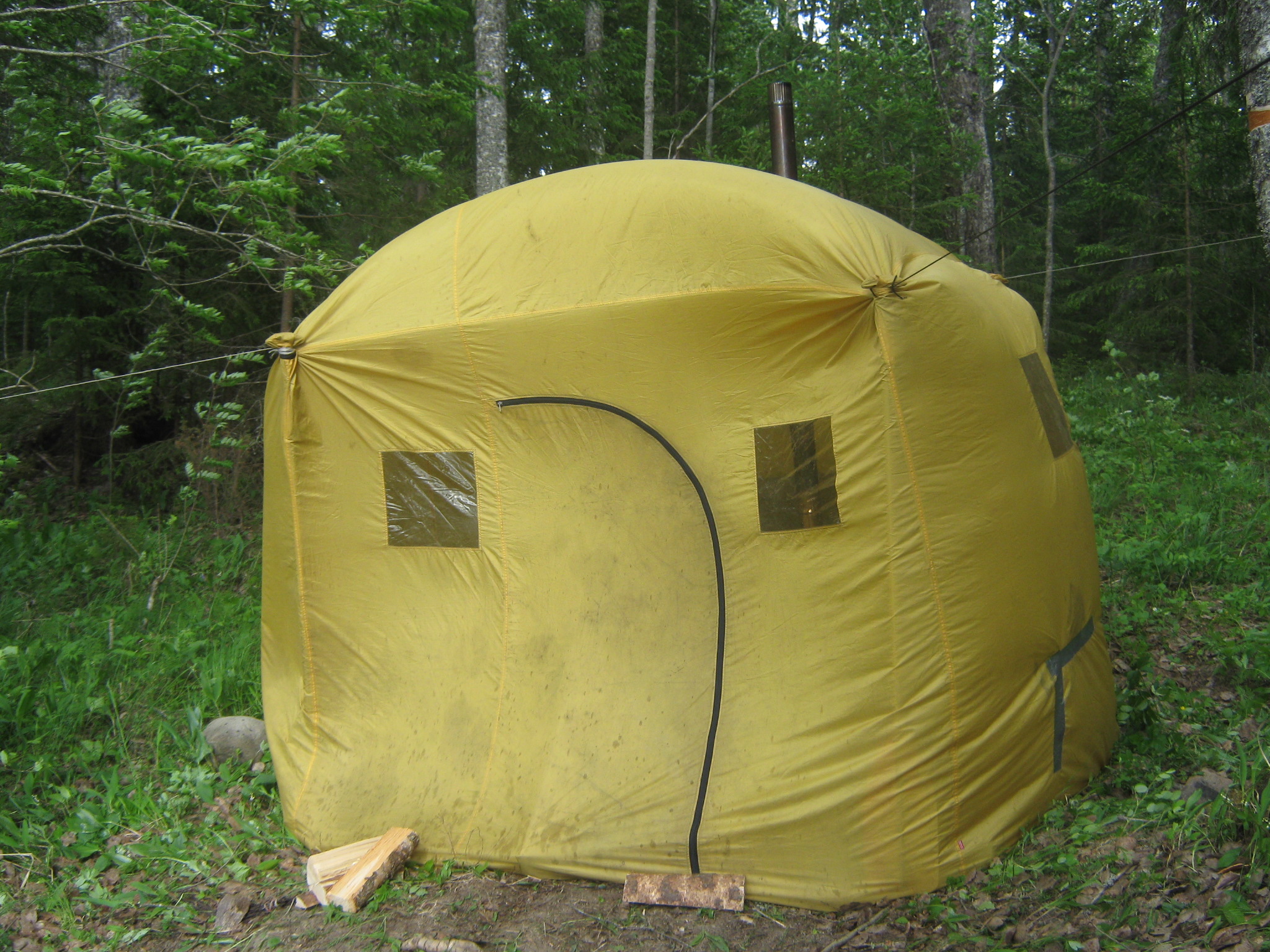 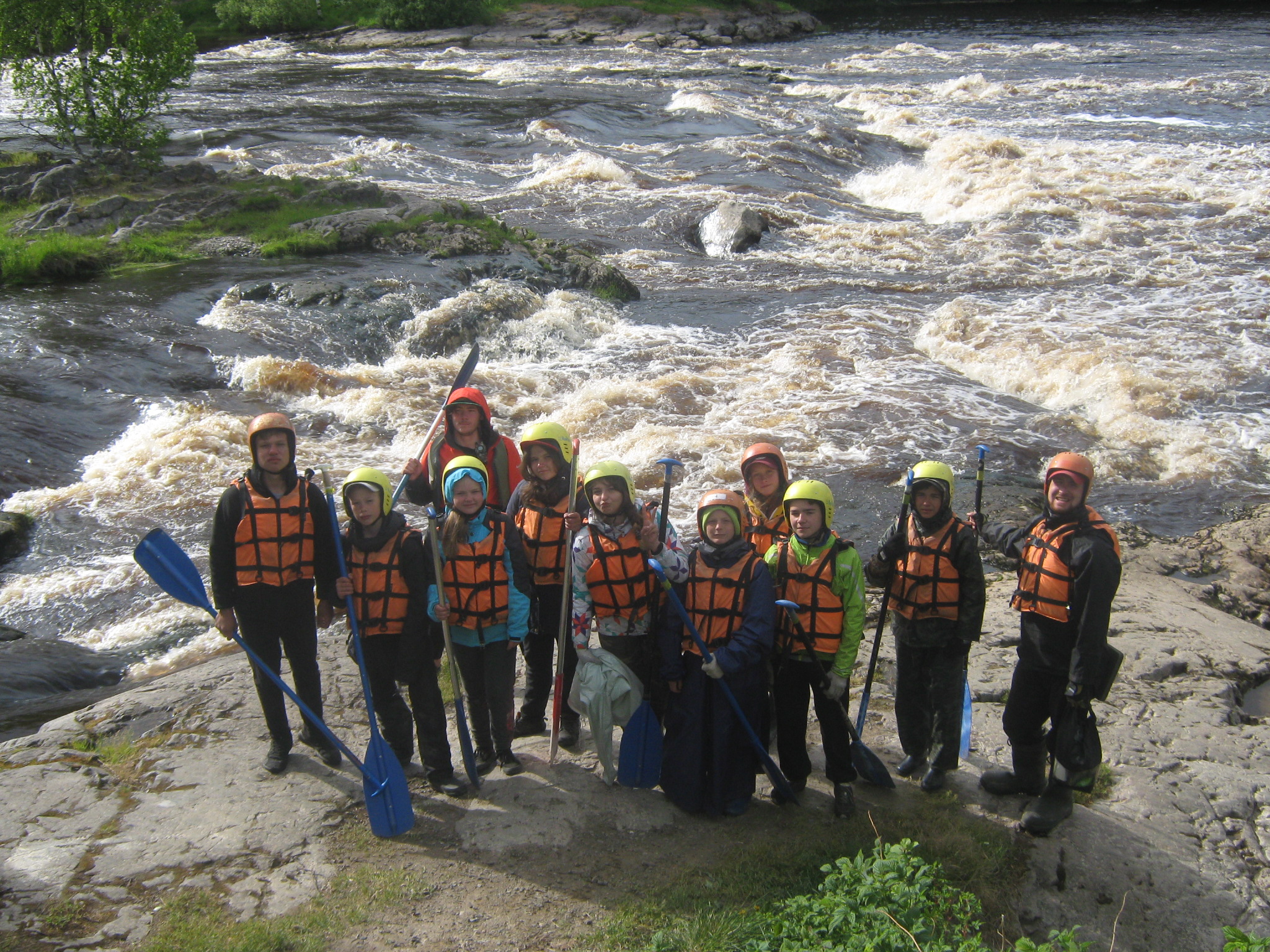 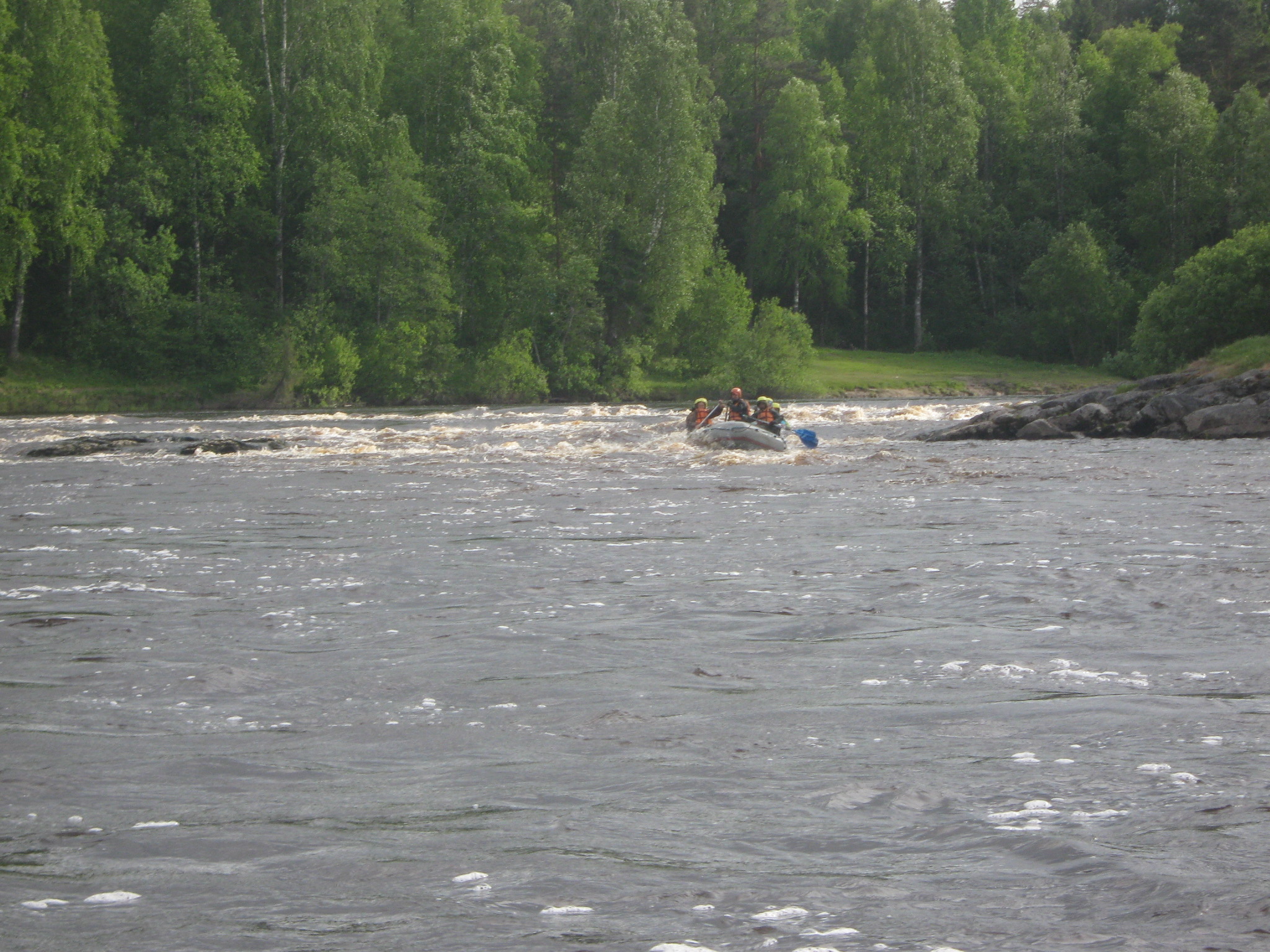 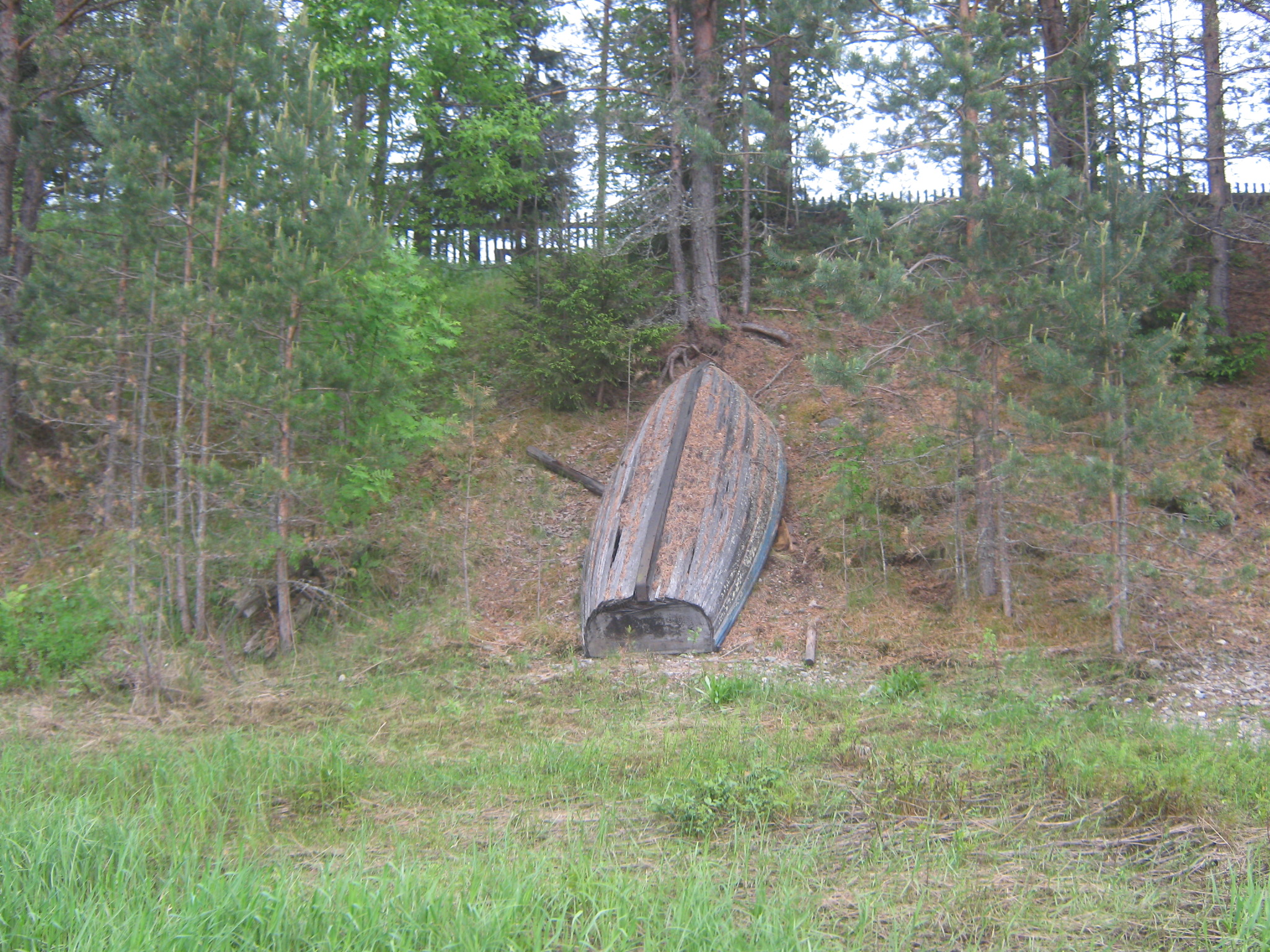 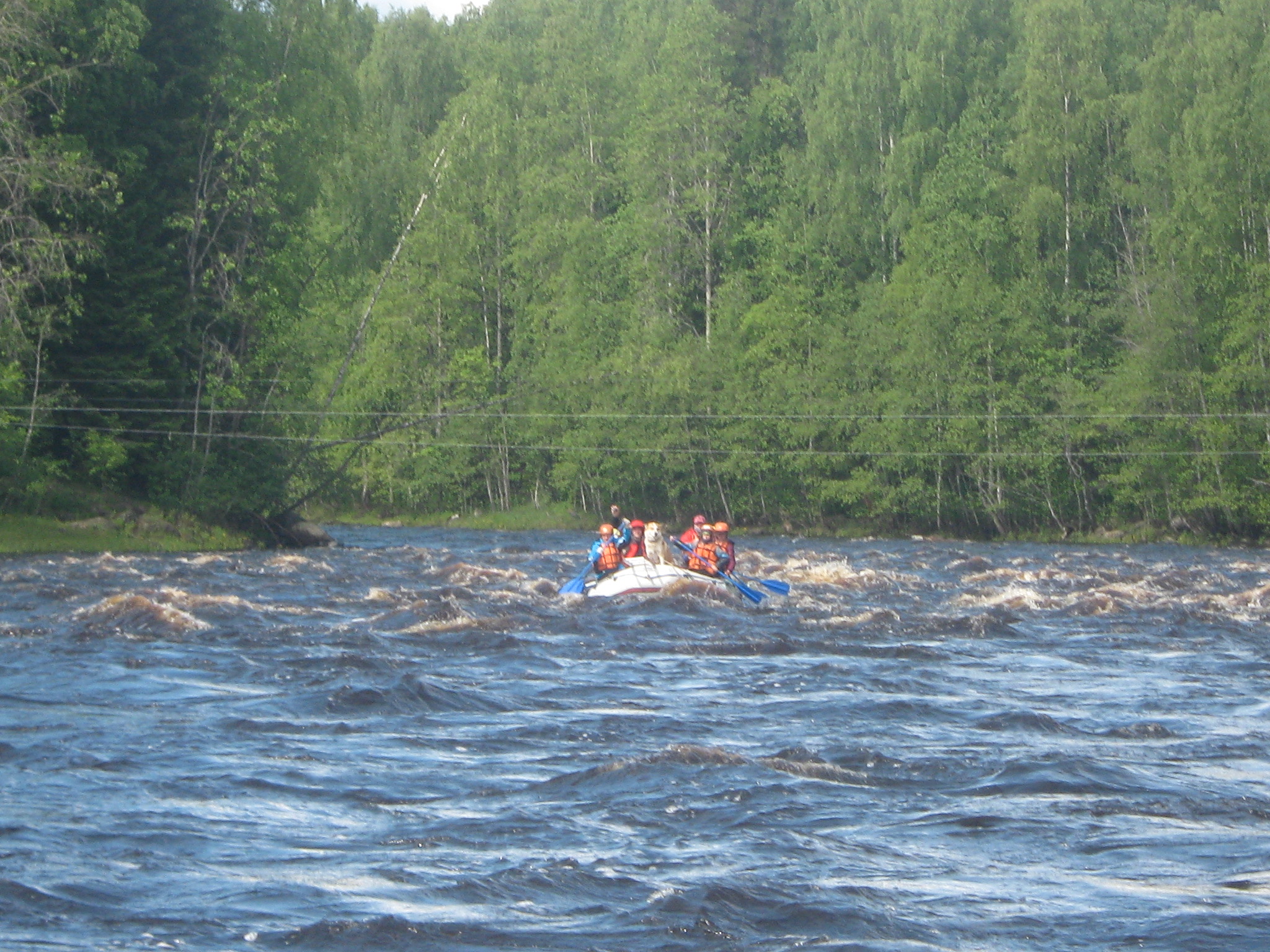 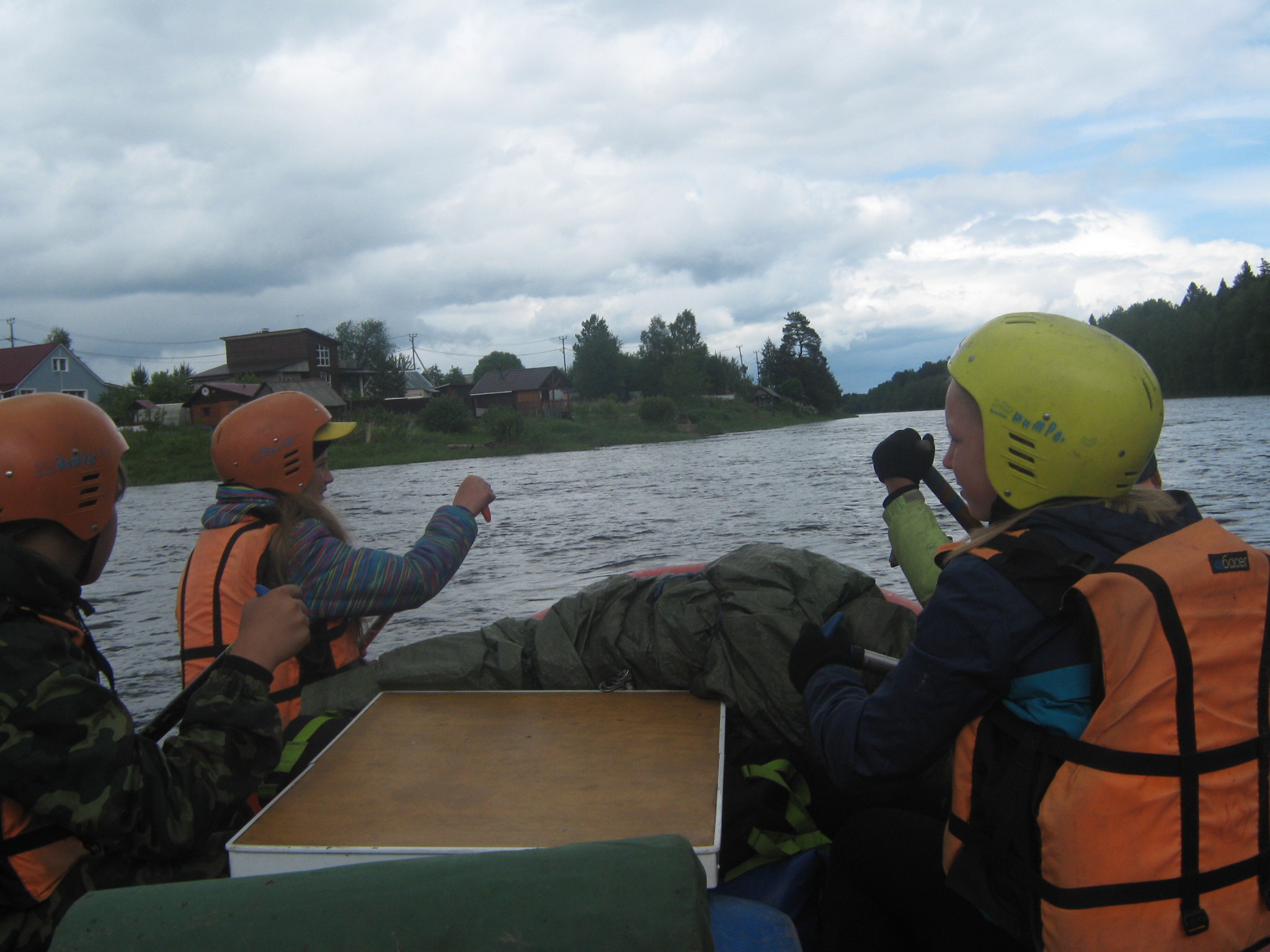 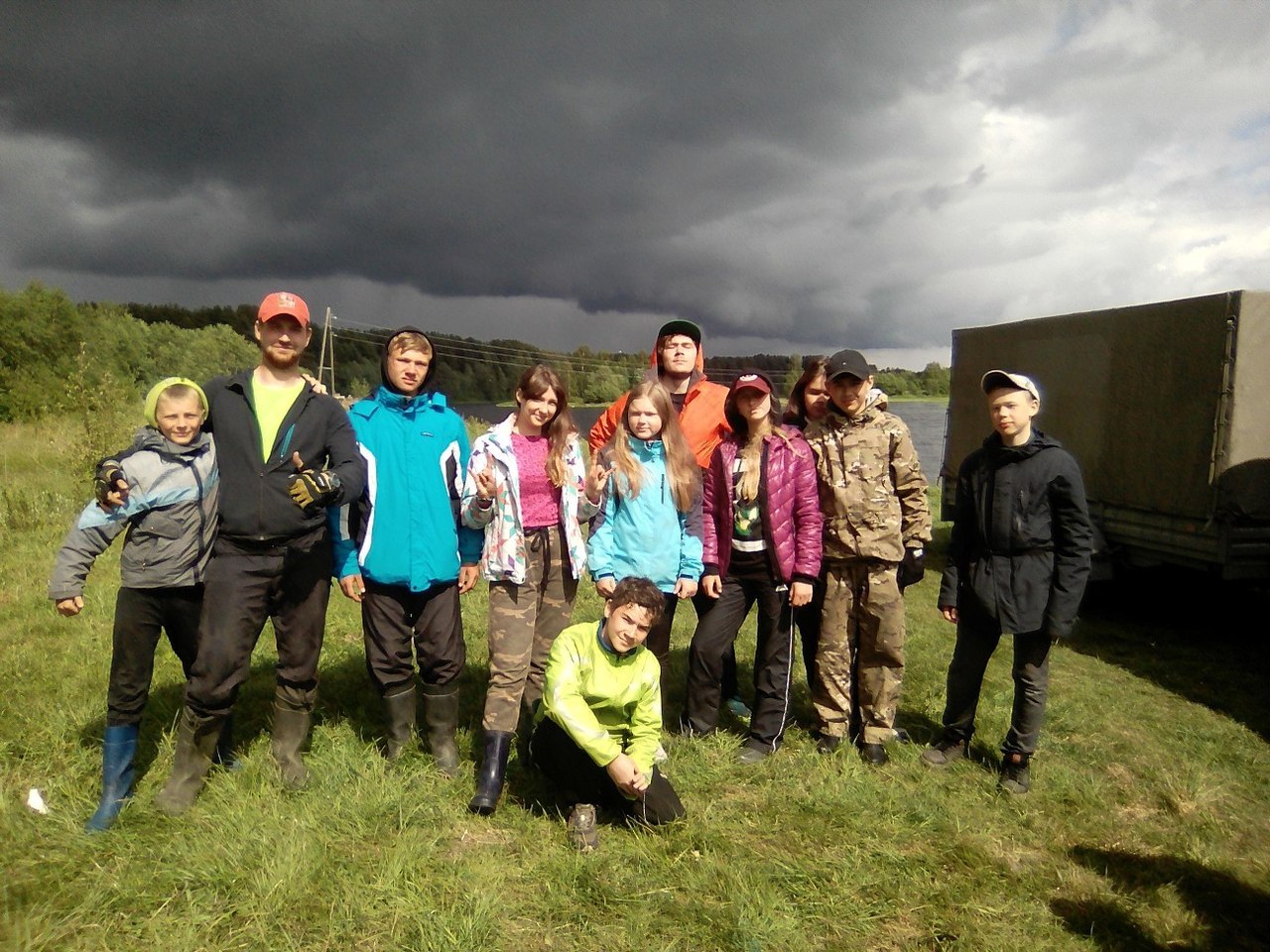 №Ф.И.О.Дата рожденияЗачтеный туристский опытВид туризмаЗачтенный опыт локальных препятствий1Сивицкий Александр Андреевич04.11.19891ВодныйПрг-12Лазько Екатерина02.11.20041ВодныйПрг-13Щипков Матвей22.07.20051ВодныйПрг-14Курицына Варвара05.05.20051ВодныйПрг-15Власов Сергей Topchik11.12.19961ВодныйПрг-16Жигалов Александр24.04.20051ВодныйПрг-1НаименованиеЕд. изм.Кол-воВес единицы (кг)Кол-во штукВес всего (кг)неопреновые носкикг10,1111,1НаименованиеЕд. изм.Кол-воВес единицы (кг)Кол-во штукВес всего (кг)рафткг1802160гермомешоккг10,85119,35Спасательный конецкг10,521Спасательный жилеткг10,5115,5НаименованиеЕд. изм.Кол-воклей для пвхшт1изоленташт2заплаты пвхшт5плоскогубцышт1армированный скотчшт1ниткишт3иголкишт5клапан для рафташт2ацетоншт1ключ для клапановшт1ножницышт1НаименованиеЕд. изм.Кол-восупрастиншт1аспириншт2лоперамидшт1кагоцелшт1бинт стерильныйшт5бинт не стерильныйшт5перекись водородашт2парацетамолшт2пантенолшт1ножницышт1градусник электронныйшт1эластичный бинтшт1жгутшт1ручкашт1бумагашт5ваташт2лейкопластырьшт6йодшт1цитрамоншт2ношпашт2бромгексиншт1мазь от воспаленияшт2мазь обезбаливающая шт2назальные каплишт1клещедершт3глазные каплишт1отипаксшт1спиртовые салфеткишт10Статья затратСумма на 1 человека (руб.)Сумма на ___ человек (руб.)